ООО «ТЭК-СИСТЕМС»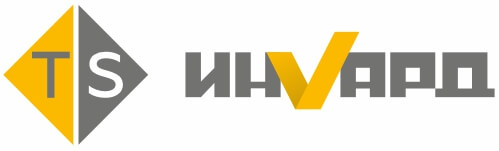 г. Рязань, ул. Маяковского, 1А(4912)  40-73-25www.tek-systems.rusales@tek-systems.ruОпросный лист для заказа сигнализаторов уровня ТЭК Информация о клиенте и заказеНазвание организацииИнформация о клиенте и заказеКонтактное лицо, должностьИнформация о клиенте и заказеКонтактные данные, тел., e-mail Информация о клиенте и заказеКоличество приборов, шт.Информация о клиенте и заказеТребуемый срок поставкиИнформация о процессеРабочая среда, наименованиеИнформация о процессеПлотность среды, кг/м3Информация о процессеВязкость, сПИнформация о процессеМаксимальная температура, градусы СИнформация о процессеМаксимальное давление, МПаИнформация о процессеАгрессивность к нерж. сталиИнформация о процессеТемпература окружающей среды, оСПодключение к процессу, материал и длина сенсораТип прибора (вибрационный, ультразвуковой, термодифференциальный, емкостной, кондуктометрический, поплавковыйПодключение к процессу, материал и длина сенсораТип присоединения к процессу:- штуцер / накидная гайка (указать тип и размер)- приварной фланец (указать Ду, Ру, и вид уплотнительной поверхности)- свободный фланец (указать Ду, Ру, и вид уплотнительной поверхности)Подключение к процессу, материал и длина сенсораКоличество точек контроля (от 1 до 8)Подключение к процессу, материал и длина сенсораДлина зонда сигнализатора уровня L, мм:*При вертикальном монтаже срабатывание происходит при погружении зонда на 7мм. ** Для двух точек контроля указывается через «/» два расстояния, до первой и второй точки срабатыванияПодключение к процессу, материал и длина сенсораТип зонда:- жесткий (до 5м)- гибкий (до 8м)Подключение к процессу, материал и длина сенсораМатериал исполнения зонда:- AISI 321 (12Х18Н10Т)- AISI 316L  -   - AISI 316Ti (10Х17Н13М2Т)   - Титан- Спец. материалПодключение к процессу, материал и длина сенсораВыходной сигнал:- 8/16мА (двухпроводная) 
- 7/14мА (двухпроводная) 
- Сухой контакт (SPDT) 
- Сухой контакт (SPDT) + аварийный релейный 
- Двойное реле (DPDT) 
- NAMURЭлектроника и взрывозащитаИсполнение по взрывозащите:- общепромышленное- взрывонепроницаемая оболочка- искробезопасная электрическая цепьЭлектроника и взрывозащитаОбогрев корпуса сигнализатора:- Обогреваемый термочехол- Жесткий металлический кожух- Стеклопластиковый термошкаф* *указать горизонтальный или вертикальный монтажДополнительная комплектация и требования клиентаКомплектация ответными фланцами, бобышкамиДополнительная комплектация и требования клиентаКабельные вводы, количество и тип кабеля- указать кол-во кабельных вводов, тип и диаметр контрольного кабеля и металлорукаваДополнительная комплектация и требования клиентаДополнительные требования (свободным текстом)